				JOURNEE FEMININE U9-U11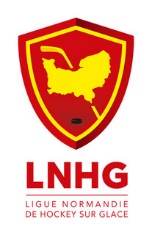 LIGUE NORMANDIE DE HOCKEY SU GLACEDimanche 4 Mars 2018PLANNING  10H :   Accueil (Café, jus de fruits,….)10H30 – 11H : Réunion11H – 11H45 : Activités hors glace12H – 12H30 : Pause déjeuner12H45 – 14H45 : Glace15H30 : Fin de la journéeSiège social : 733 Rue aux Juifs 76230 QUINCAMPOIXSIRET 50313775400019    Code APE9312